致知達德親屬．師友篇：寬大包容接納多元觀點、容忍不同意見、體諒寬恕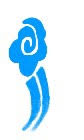 故事：善待鄰人看故事故事改編自（宋）蘇軾《東坡志林．卷四》一起分享沈驎士為甚麼把自己的鞋子給鄰居了呢？故事中的鄰居，有哪些地方做得對？哪些地方做得不對？試加以說明。如果你的同學誤以為你的物品是屬於他的，你會怎麼做？為甚麼？沈驎士有甚麼地方值得我們學習？你認識有這種優點的人嗎？試和同學分享一下。多讀一點名句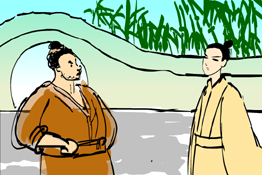 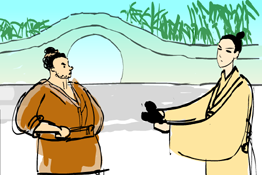 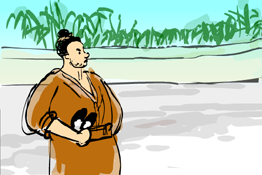 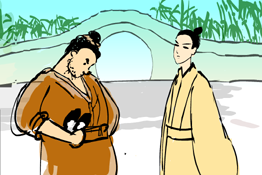 